关于2022年秋季学期网上实验开通的通知一、网上实验开通安排1、开通时间2022年秋季学期网上实验将于9月15日0点开放，至12月20日23点59分关闭。请同学们在规定时间内按时完成网上实验。2、登录网上实验室的路径 路径1：在学院首页,找到“远程实验室”图标，点击后出现登录页面； 路径2：网页地址栏输入http://lab.e.ecust.edu.cn/login ，打开是登录页面。推荐使用谷歌、火狐浏览器；如果使用IE浏览器，需要9.0及以上版本。如下图，登录网上实验的用户名为学号，密码是Xz+自己身份证号后6位。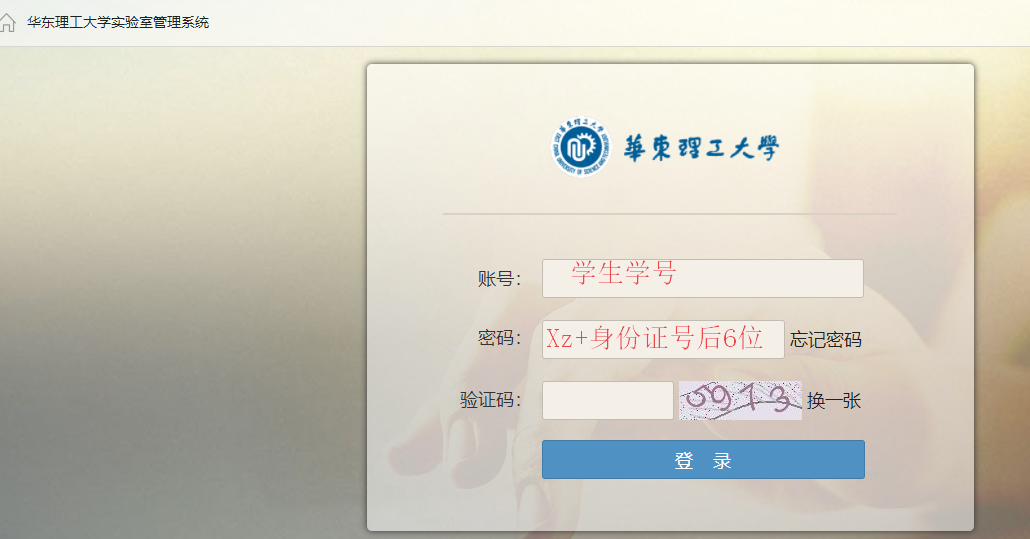 二、网上实验课程列表     本学期网上实验课涉及高起专和专升本两个层次，其中高起专3个专业对应10门课；专升本6个专业对应14门课。三、网上实验操作流程	1、登录后，能看到本学期需要完成的实验课程，含实验课程名称、实验开始和结束时间，以及实验过程与实验报告的完成状态。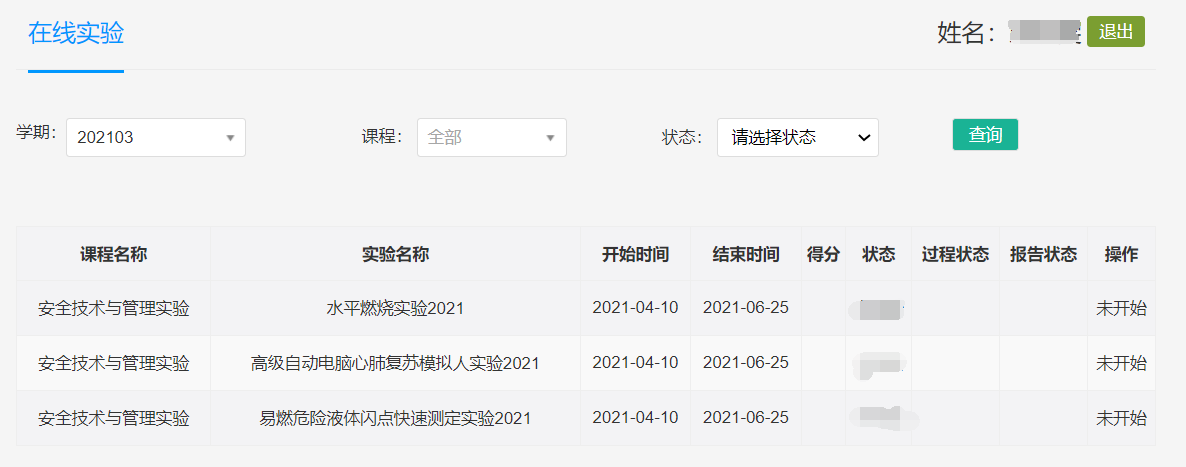 2、在实验列表，点击“进入实验”开始实验过程学习，含实验目的、实验原理、实验步骤、虚拟操作等步骤。在网上实验开放期间，这些步骤均可多次重复练习，平台统计其最高成绩。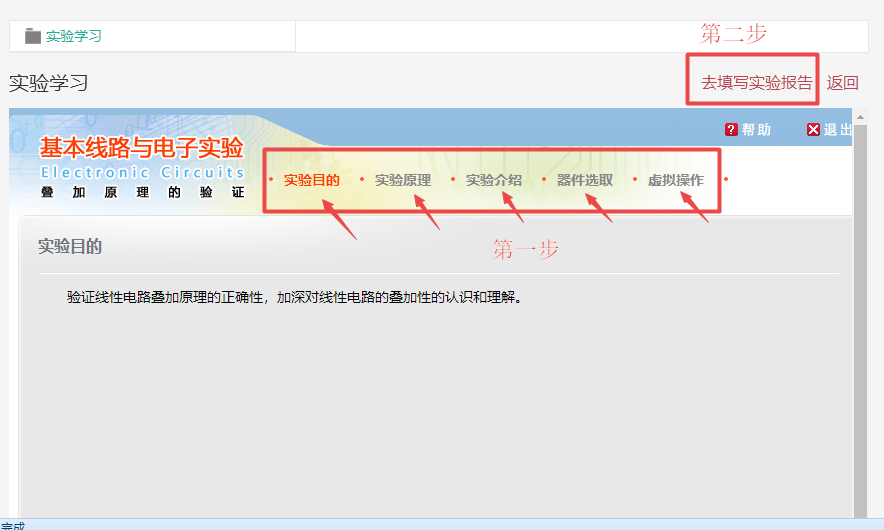 3、 完成实验学习后，点击同一页面右上角的“去填写实验报告”。一定要填写实验报告并提交，否则影响该实验成绩。4、实验报告样式如下，在页面右侧填写答案，在最下方点击“提交”。此报告在网上实验开放期间，可多次重复提交，以最后一次提交的为准。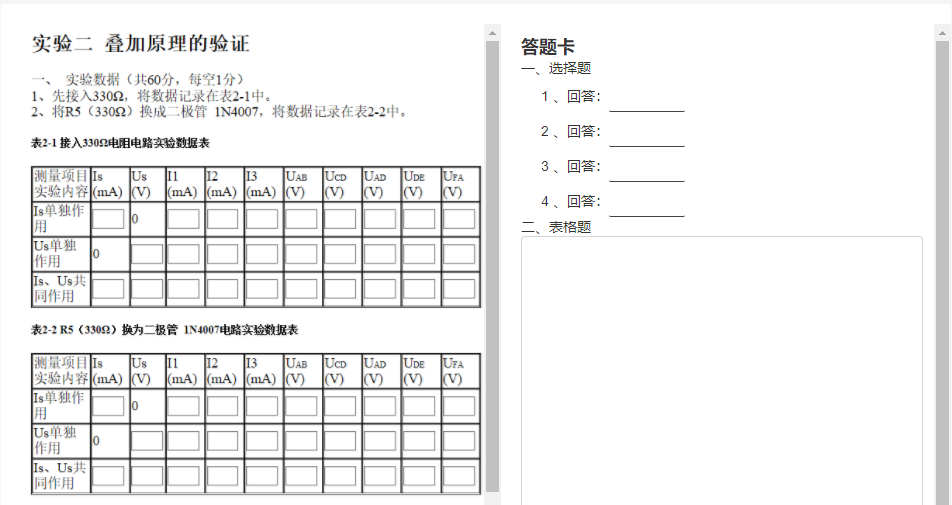 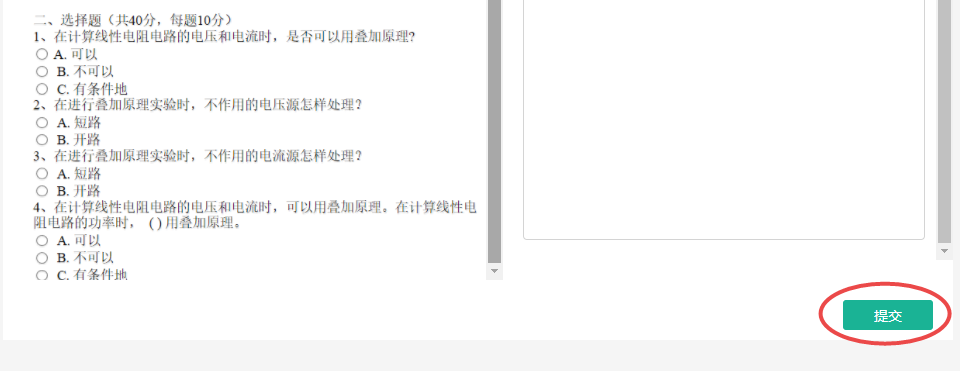 5、实验报告提交后，可在实验列表查看完成情况，“已完成”表示该实验要求已提交，“未完成”表示该实验要求未完成，需尽快完成。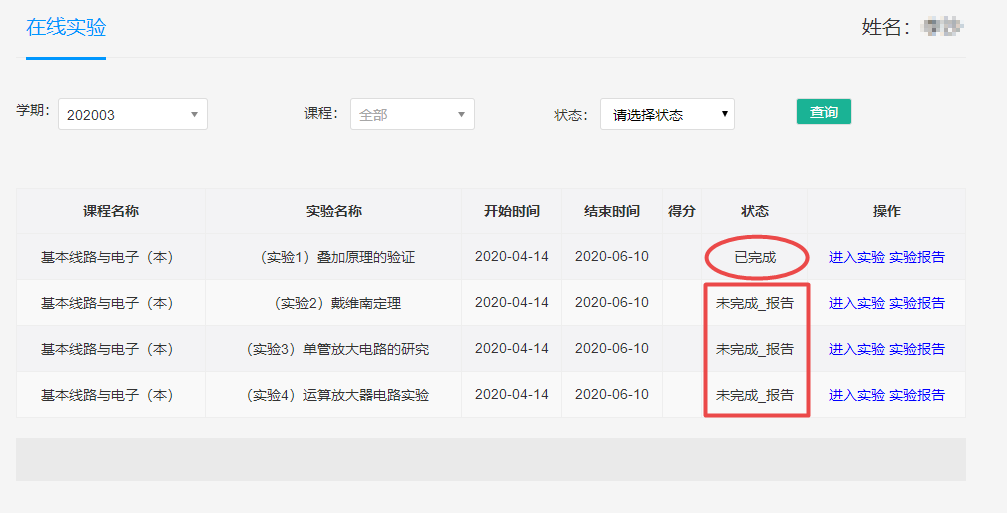 四、网上实验记分方法1、实验课程内每一个实验的成绩分为“实验过程学习成绩”和“实验报告成绩”两部分，实验过程学习成绩占40%，实验报告成绩占60%。2、网上实验课程涉及多个实验的，实验总成绩以算术平均值计算。对于缺做实验将计为0分。举例：网上实验成绩计算过程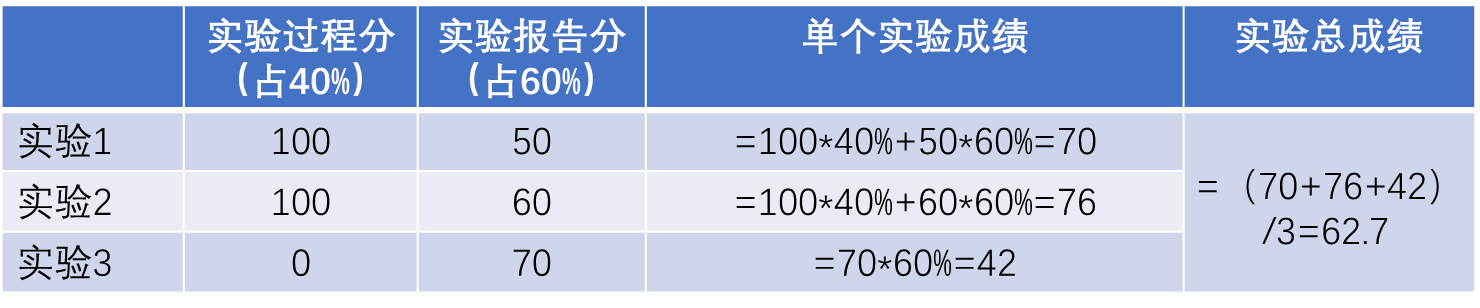 3、实验报告主观题的回答，严禁抄袭与互传答案，主观题答案雷同者，成绩记为0分。五、网上实验说明事项1、高起专层次、安全技术与管理（企业安全管理）专业：自201909批次开始，《安全技术与管理实验》课程的考核标准是网上实验成绩占60%，期末试卷考试成绩占40%。201909批次之前的网上实验考核标准为100%。2、远程实验室有固定的开放时间，实验室只在每学期规定的时间段内开放。独立实验课的网上实验成绩若不合格，该门课程需到下学期实验室开放时重新学习。                                                       教务部                                                     2022年9月层次专业课程名称学分备注成绩占比高起专安全技术与管理（企业安全管理）安全技术与管理实验3实验课60%高起专安全技术与管理（企业安全管理）大学物理（专）5实验类10%高起专安全技术与管理（生产过程安全）安全技术与管理专业实验3实验课100%高起专安全技术与管理（生产过程安全）安全检测技术4实验类10%高起专安全技术与管理（生产过程安全）大学物理（专）5实验类10%高起专药学大学基础化学5实验类10%高起专药学生物化学（专）5实验类10%高起专药学物理化学（专）5实验类10%高起专药学药物分析（专）5实验类10%高起专药学药物化学（专）5实验类10%高起专药学有机化学实验（专）2实验课100%专升本安全工程电工学5实验类10%专升本安全工程安全工程专业实验3实验课100%专升本安全工程有机化学实验（本）2实验课100%专升本电气工程及其自动化基本线路与电子（本）4实验类10%专升本化学工程与工艺化工原理实验（本）2实验课100%专升本化学工程与工艺化学工程与工艺专业实验2实验课100%专升本化学工程与工艺日用化工4实验类10%专升本化学工程与工艺物理化学（本）5实验类10%专升本化学工程与工艺有机化学实验（本）2实验课100%专升本机械设计制造及其自动化机械设计（本）5实验类10%专升本机械设计制造及其自动化工程材料 5实验类10%专升本计算机科学与技术操作系统4实验类10%专升本药学生物化学（本）5实验类10%专升本药学药物分析（本）4实验类10%专升本药学药物化学（本）5实验类10%专升本药学有机化学实验（本）2实验课100%